Wahlvordruck V1**) 1.	WahlvorstandZur Bundestagswahl waren für den Wahlbezirk vom Wahlvorstand erschienen:Anstelle der nicht erschienenen oder ausgefallenen Mitglieder des Wahlvorstands ernannte der Wahlvorsteher folgende anwesende oder herbeigerufene Wahlberechtigte zu Mitgliedern des Wahlvorstands und wies sie auf ihre Verpflichtung zur unparteiischen Wahrnehmung ihres Amts und zur Verschwiegenheit über die ihnen bei ihrer amtlichen Tätigkeit bekannt gewordenen Angelegenheiten hin:Als Hilfskräfte waren zugezogen:*	Anmerkung: Bei den Begriffen „Wahlvorsteher“, „Beisitzer“, „Schriftführer“ und „Stellvertreter“ handelt es sich um Funktionsbezeichnungen für die Mitglieder von Wahlorganen, unabhängig von ihrem Geschlecht (m/w/d).*	Das Wasserzeichen „URNE“ kann entfallen. Auf den Farbdruck kann verzichtet werden.4.	WahlergebnisSumme  C  +  D  muss mit  B  übereinstimmen.Gültige Erststimmen:Summe  E  +  F  muss mit  B  übereinstimmen.Gültige Zweitstimmen:Wahlbezirk (Name oder Nummer)Nur auszufüllen in den Fällen der Nr. 2.11 dieser Niederschrift:	Abgabe an Wahlbezirk (Name oder Nr.) 		Aufnahme von Wahlbezirk (Name oder Nr.) 	Gemeinde	Allgemeiner WahlbezirkLandkreis	SonderwahlbezirkWahlkreis (Nummer und Name)	Wahlbezirk mit beweglichem WahlvorstandFreistaat BayernDiese Wahlniederschrift ist bei Nr. 5.6 von allen Mitgliedern des Wahlvorstands zu unterschreiben. Mit ihrer Unterschrift bestätigen die Mitglieder die Einhaltung der Vorgaben dieser Niederschrift.Zutreffendes bitte mit dokumentenechtem Stift ankreuzen 
oder in Druckschrift ausfüllen.Diese Wahlniederschrift ist bei Nr. 5.6 von allen Mitgliedern des Wahlvorstands zu unterschreiben. Mit ihrer Unterschrift bestätigen die Mitglieder die Einhaltung der Vorgaben dieser Niederschrift.Wahlniederschrift  /  Urnenwahlfür die Bundestagswahlam 26. September 2021Diese Wahlniederschrift ist bei Nr. 5.6 von allen Mitgliedern des Wahlvorstands zu unterschreiben. Mit ihrer Unterschrift bestätigen die Mitglieder die Einhaltung der Vorgaben dieser Niederschrift.FamiliennameFamiliennameVornameFunktion*1.als Wahlvorsteher2.als stellv. Wahlvorsteher3.als Schriftführer4.als Beisitzer5.als Beisitzer6.als Beisitzer7.als Beisitzer8.als Beisitzer9.als BeisitzerFamiliennameFamiliennameVornameUhrzeit1.2.3.FamiliennameFamiliennameVornameAufgabe1.2.3.2.Wahlhandlung2.1Eröffnung der WahlhandlungDer Wahlvorsteher eröffnete die Wahlhandlung damit, dass er die anwesenden Mitglieder des Wahlvorstands auf ihre Verpflichtung zur unparteiischen Wahrnehmung ihres Amts und zur Verschwiegenheit über die ihnen bei ihrer amtlichen Tätigkeit bekannt gewordenen Angelegenheiten hinwies; er stellte die Erteilung dieses Hinweises an alle Beisitzer vor Aufnahme ihrer Tätigkeit sicher. Er belehrte sie über ihre Aufgaben.Textausgaben des Bundeswahlgesetzes und der Bundeswahlordnung lagen im Wahlraum vor.Aushang:	Stimmzettel (Muster)	Kopie WahlbekanntmachungAushang:	Stimmzettel (Muster)	Kopie Wahlbekanntmachung2.2Vorbereitung des WahlraumsDamit die Wähler die Stimmzettel unbeobachtet kennzeichnen konnten, waren im Wahlraum Wahlkabinen       oder Tische mit Sichtblenden oder Nebenräume, die nur vom Wahlraum aus betretbar waren, hergerichtet.Vom Tisch des Wahlvorstands konnten die Wahlkabinen oder Tische mit Sichtblenden oder Eingänge zu den Nebenräumen überblickt werden.Zahl der Wahlkabinen: __________Zahl der Tische mit Sichtblenden: __________Zahl der Nebenräume: __________Zahl der Wahlkabinen: __________Zahl der Tische mit Sichtblenden: __________Zahl der Nebenräume: __________2.3Vorbereitung der Wahlurne(n)Der Wahlvorstand stellte fest, dass sich die Wahlurne(n) in ordnungsgemäßem Zustand befand(en) und leer war(en).Zahl der Wahlurnen: __________Zahl der Wahlurnen: __________Sodann wurde(n) die Wahlurne(n)	versiegelt.	verschlossen; der Wahlvorsteher nahm den/die Schlüssel in Verwahrung.	versiegelt.	verschlossen; der Wahlvorsteher nahm den/die Schlüssel in Verwahrung.2.4Beginn der StimmabgabeMit der Stimmabgabe wurde um__________ Uhr __________ Minuten begonnen.__________ Uhr __________ Minuten begonnen.2.5Berichtigungen aufgrund nachträglich ausgestellter WahlscheineVor Beginn der Stimmabgabe:	Ein Verzeichnis über nachträglich ausgestellte Wahlscheine lag nicht vor. Das Wählerverzeichnis war nicht zu berichtigen.	Vor Beginn der Stimmabgabe berichtigte der Wahlvorsteher das Wählerverzeichnis nach dem Verzeichnis der nachträglich erteilten Wahlscheine, indem er bei den Namen der nachträglich mit Wahlscheinen versehenen Wahlberechtigten in der Spalte für die Stimmabgabe den Vermerk „Wahlschein“ oder „W“ eintrug. Der Wahlvorsteher berichtigte auch die Zahlen der Abschlussbeurkundung der Gemeinde; diese Berichtigung wurde von ihm abgezeichnet.	Ein Verzeichnis über nachträglich ausgestellte Wahlscheine lag nicht vor. Das Wählerverzeichnis war nicht zu berichtigen.	Vor Beginn der Stimmabgabe berichtigte der Wahlvorsteher das Wählerverzeichnis nach dem Verzeichnis der nachträglich erteilten Wahlscheine, indem er bei den Namen der nachträglich mit Wahlscheinen versehenen Wahlberechtigten in der Spalte für die Stimmabgabe den Vermerk „Wahlschein“ oder „W“ eintrug. Der Wahlvorsteher berichtigte auch die Zahlen der Abschlussbeurkundung der Gemeinde; diese Berichtigung wurde von ihm abgezeichnet.Während der Stimmabgabe:	Der Wahlvorsteher berichtigte das Wählerverzeichnis später aufgrund der durch die Gemeinde am Wahltag erfolgten Mitteilungen über die noch am Wahltag an erkrankte Wahlberechtigte erteilten Wahlscheine, indem er bei den Namen der noch am Wahltag mit Wahlscheinen versehenen Wahlberechtigten in der Spalte für die Stimmabgabe den Vermerk „Wahlschein“ oder „W“ eintrug. Der Wahlvorsteher berichtigte auch die Zahlen der Abschlussbeurkundung; diese Berichtigung wurde von ihm abgezeichnet.	Der Wahlvorsteher berichtigte das Wählerverzeichnis später aufgrund der durch die Gemeinde am Wahltag erfolgten Mitteilungen über die noch am Wahltag an erkrankte Wahlberechtigte erteilten Wahlscheine, indem er bei den Namen der noch am Wahltag mit Wahlscheinen versehenen Wahlberechtigten in der Spalte für die Stimmabgabe den Vermerk „Wahlschein“ oder „W“ eintrug. Der Wahlvorsteher berichtigte auch die Zahlen der Abschlussbeurkundung; diese Berichtigung wurde von ihm abgezeichnet.2.6Ungültigkeit von Wahlscheinen	Der Wahlvorstand hat keine Mitteilung über die Ungültigkeit von Wahlscheinen erhalten.	Der Wahlvorstand wurde vom		________________________________________	unterrichtet, dass folgende(r) Wahlschein(e) für ungültig erklärt worden ist/sind:		________________________________________		________________________________________	(Bitte Vor- und Familienname des Wahlscheininhabers sowie Wahlschein-Nummer eintragen)	Bei umfangreicherer Anzahl ungültiger Wahlscheine wurde eine Anlage gefertigt und als Anlage Nr. __________ beigefügt.	Der Wahlvorstand hat keine Mitteilung über die Ungültigkeit von Wahlscheinen erhalten.	Der Wahlvorstand wurde vom		________________________________________	unterrichtet, dass folgende(r) Wahlschein(e) für ungültig erklärt worden ist/sind:		________________________________________		________________________________________	(Bitte Vor- und Familienname des Wahlscheininhabers sowie Wahlschein-Nummer eintragen)	Bei umfangreicherer Anzahl ungültiger Wahlscheine wurde eine Anlage gefertigt und als Anlage Nr. __________ beigefügt.2.7Beweglicher WahlvorstandIm Wahlbezirk war	kein beweglicher Wahlvorstand tätig.	(Weiter bei Punkt 2.8)	ein beweglicher Wahlvorstand tätig.	Im Wahlbezirk befindet/befinden sich folgende Einrichtung(en) nach § 8 BWO, für die die Gemeinde die Stimmabgabe vor einem beweglichen Wahlvorstand zugelassen hat:		________________________________________		________________________________________		________________________________________(Bezeichnung)		Die personelle Zusammensetzung des/der beweglichen Wahlvorstands/Wahlvorstände für die einzelne(n) Einrichtung(en) (drei Mitglieder des Wahlvorstands einschließlich des Wahlvorstehers oder seines Stellvertreters) ist aus den dieser Niederschrift als	Anlagen Nr. __________ bis __________ beigefügten besonderen Niederschriften ersichtlich.	kein beweglicher Wahlvorstand tätig.	(Weiter bei Punkt 2.8)	ein beweglicher Wahlvorstand tätig.	Im Wahlbezirk befindet/befinden sich folgende Einrichtung(en) nach § 8 BWO, für die die Gemeinde die Stimmabgabe vor einem beweglichen Wahlvorstand zugelassen hat:		________________________________________		________________________________________		________________________________________(Bezeichnung)		Die personelle Zusammensetzung des/der beweglichen Wahlvorstands/Wahlvorstände für die einzelne(n) Einrichtung(en) (drei Mitglieder des Wahlvorstands einschließlich des Wahlvorstehers oder seines Stellvertreters) ist aus den dieser Niederschrift als	Anlagen Nr. __________ bis __________ beigefügten besonderen Niederschriften ersichtlich.Der bewegliche Wahlvorstand begab sich zu der von der Gemeinde bestimmten Wahlzeit in die Einrichtung(en) und übergab dort den Wahlberechtigten die Stimmzettel. Er wies die Wahlberechtigten, die sich bei der Stimmabgabe der Hilfe einer anderen Person bedienen wollten, darauf hin, dass sie auch ein von ihnen bestimmtes Mitglied des Wahlvorstands als Hilfsperson in Anspruch nehmen können. Die Wähler hatten die Möglichkeit, den Stimmzettel unbeobachtet zu kennzeichnen.Nach Prüfung der Wahlscheine warfen die Wähler ihre gefalteten Stimmzettel in die vom beweglichen Wahlvorstand mitgebrachte verschlossene Wahlurne. Soweit ein Wähler es wünschte, warf der Wahlvorsteher oder sein Stellvertreter den gefalteten Stimmzettel in die Wahlurne. Der bewegliche Wahlvorstand nahm die Wahlscheine ein und brachte nach Schluss der Stimmabgabe die verschlossene Wahlurne und die eingenommenen Wahlscheine unverzüglich in den Wahlraum zurück. Hier verblieb die verschlossene Wahlurne bis zum Schluss der Wahlhandlung unter ständiger Aufsicht des Wahlvorstands.2.8Beweglicher Wahlvorstand im SonderwahlbezirkIm Sonderwahlbezirk	war kein beweglicher Wahlvorstand tätig.	begab sich ein beweglicher Wahlvorstand in die Krankenzimmer und verfuhr wie unter 2.7 beschrieben.	war kein beweglicher Wahlvorstand tätig.	begab sich ein beweglicher Wahlvorstand in die Krankenzimmer und verfuhr wie unter 2.7 beschrieben.2.9Besondere Vorfälle während der Wahlhandlung	waren nicht zu verzeichnen.	waren zu verzeichnen. Über die besonderen Vorfälle (z. B. Zurückweisung von Wählern in den Fällen des § 56 Abs. 6 und 7 und des § 59 der Bundeswahlordnung) wurden Niederschriften angefertigt, die als Anlagen	waren nicht zu verzeichnen.	waren zu verzeichnen. Über die besonderen Vorfälle (z. B. Zurückweisung von Wählern in den Fällen des § 56 Abs. 6 und 7 und des § 59 der Bundeswahlordnung) wurden Niederschriften angefertigt, die als AnlagenNr. __________ bis __________ beigefügt sind.	am Nachmittag zeichnete sich aufgrund der Wahlbeteiligung ab, dass voraussichtlich weniger als 50 Wähler ihre Stimme abgeben werden. Der Wahlvorsteher verständigte (zur Einleitung eines Verfahrens nach § 68 Abs. 2 Satz 1 BWO) darüber die Gemeinde.	am Nachmittag zeichnete sich aufgrund der Wahlbeteiligung ab, dass voraussichtlich weniger als 50 Wähler ihre Stimme abgeben werden. Der Wahlvorsteher verständigte (zur Einleitung eines Verfahrens nach § 68 Abs. 2 Satz 1 BWO) darüber die Gemeinde.2.10Ablauf der WahlzeitUm 18:00 Uhr gab der Wahlvorsteher den Ablauf der Wahlzeit bekannt. Danach wurden nur noch die Wähler zur Stimmabgabe zugelassen, die vor Ablauf der Wahlzeit erschienen waren und sich im Wahlraum oder aus Platzgründen davor befanden. Nach Ablauf der Wahlzeit eintreffenden Personen wurde der Zutritt zur Stimmabgabe gesperrt.Nachdem die vor Ablauf der Wahlzeit erschienenen Wähler ihre Stimme abgegeben hatten, erklärte der Wahlvorsteher um _______ Uhr _______ Minuten die Wahl für geschlossen.Nachdem die vor Ablauf der Wahlzeit erschienenen Wähler ihre Stimme abgegeben hatten, erklärte der Wahlvorsteher um _______ Uhr _______ Minuten die Wahl für geschlossen.Vom Wahltisch wurden alle nicht benutzten Stimmzettel entfernt.2.11Stimmabgabe von weniger als 50 Wählern Der Wahlvorstand ist von einer Anordnung des Kreiswahlleiters gem. § 68 Abs. 2 Satz 1 BWO
[Weil weniger als 50 Wähler ihre Stimme abgegeben haben, hat der Kreiswahlleiter zur Wahrung des Wahlgeheimnisses angeordnet, dass die Wahlunterlagen des Wahlvorstands (abgebender Wahlvorstand) zur Auswertung und Ermittlung des Wahlergebnisses einem anderen Wahlvorstand (aufnehmender Wahlvorstand) zur gemeinsamen Ermittlung und Feststellung des Wahlergebnisses zu übergeben waren.]	nicht betroffen (weiter bei Abschnitt 3).	betroffen (siehe auch 2.9) 
Die Anordnung wurde um _____ Uhr von _______ erteilt. Weiter bei Nr. 2.11.1 für abgebende bzw. 2.11.2 für aufnehmende Wahlvorstände.	nicht betroffen (weiter bei Abschnitt 3).	betroffen (siehe auch 2.9) 
Die Anordnung wurde um _____ Uhr von _______ erteilt. Weiter bei Nr. 2.11.1 für abgebende bzw. 2.11.2 für aufnehmende Wahlvorstände.2.11.1Abgabe	Weniger als 50 Wähler haben ihre Stimme abgegeben:Zahl der Stimmabgabevermerkelaut Wählerverzeichnis                            _______Zahl der eingenommenen Wahlscheine: _______	Das Wahlergebnis wird von dem vom Kreiswahlleiter bestimmten Wahlvorstand des Wahlbezirks (aufnehmender Wahlvorstand)	________________________________________(Bezeichnung)	ermittelt. Die Wahlurne wurde verschlossen/ver-siegelt. Der abgebende Wahlvorstand fertigte eine Aufstellung der abzugebenden Wahlunterlagen auf Vordruck V1/50 und übergab diese Aufstellung zusammen mit der Wahlurne und den übrigen Wahlunterlagen dem aufnehmenden Wahlvorstand gegen Empfangsbestätigung. Die Übergabe erfolgte nach Ablauf der Wahlzeit um	________ Uhr ________ Minuten.	Die Abschnitte 3 und 4 sowie die Nrn. 5.1, 5.2, 5.3, 5.8 und 5.9 dieser Wahlniederschrift wurden gestrichen.
Am Wahlraum wurde ein Hinweis angebracht, wo die gemeinsame Ermittlung und Feststellung des Wahlergebnisses erfolgt. Beim Transport der abzugebenden Wahlunterlagen waren der Wahlvorsteher und der Schriftführer, ein weiteres Wahlvorstandsmitglied und soweit möglich weitere im Wahlraum anwesende Wahlberechtigte als Vertreter der Öffentlichkeit anwesend.	Der Wahlvorsteher und der Schriftführer (bzw. deren Stellvertreter) des abgebenden Wahlvorstands wurden Hilfskräfte des aufnehmenden Wahlvorstands.	Weniger als 50 Wähler haben ihre Stimme abgegeben:Zahl der Stimmabgabevermerkelaut Wählerverzeichnis                            _______Zahl der eingenommenen Wahlscheine: _______	Das Wahlergebnis wird von dem vom Kreiswahlleiter bestimmten Wahlvorstand des Wahlbezirks (aufnehmender Wahlvorstand)	________________________________________(Bezeichnung)	ermittelt. Die Wahlurne wurde verschlossen/ver-siegelt. Der abgebende Wahlvorstand fertigte eine Aufstellung der abzugebenden Wahlunterlagen auf Vordruck V1/50 und übergab diese Aufstellung zusammen mit der Wahlurne und den übrigen Wahlunterlagen dem aufnehmenden Wahlvorstand gegen Empfangsbestätigung. Die Übergabe erfolgte nach Ablauf der Wahlzeit um	________ Uhr ________ Minuten.	Die Abschnitte 3 und 4 sowie die Nrn. 5.1, 5.2, 5.3, 5.8 und 5.9 dieser Wahlniederschrift wurden gestrichen.
Am Wahlraum wurde ein Hinweis angebracht, wo die gemeinsame Ermittlung und Feststellung des Wahlergebnisses erfolgt. Beim Transport der abzugebenden Wahlunterlagen waren der Wahlvorsteher und der Schriftführer, ein weiteres Wahlvorstandsmitglied und soweit möglich weitere im Wahlraum anwesende Wahlberechtigte als Vertreter der Öffentlichkeit anwesend.	Der Wahlvorsteher und der Schriftführer (bzw. deren Stellvertreter) des abgebenden Wahlvorstands wurden Hilfskräfte des aufnehmenden Wahlvorstands.2.11.2Aufnahme	Vor dem Wahlvorstand des Wahlbezirks (abgebender Wahlvorstand) 	________________________________________(Bezeichnung)	haben weniger als 50 Wähler ihre Stimme abgegeben. Auf Anordnung des Kreiswahlleiters wurde die Ermittlung und Feststellung des Wahlergebnisses des abgebenden Wahlvorstands zusammen mit der Ermittlung und Feststellung des Wahlergebnisses des aufnehmenden Wahlvorstands durchgeführt. Die verschlossene/versiegelte Wahlurne und die übrigen Wahlunterlagen des abgebenden Wahlvorstands sowie eine Aufstellung der abgegebenen Wahlunterlagen (Vordruck V1/50) wurden gegen Empfangsbestätigung entgegengenommen. Die Entgegennahme erfolgte um	________ Uhr ________ Minuten.	Der Inhalt der Wahlurne des abgebenden Wahlvorstands wurde mit dem Inhalt der Wahlurne des aufnehmenden Wahlvorstands vermengt. Bei der Ermittlung der Zahl der Wähler und der Wahlberechtigten wurden die Zahlen aus den Wählerverzeichnissen, den Abschlussbeurkundungen sowie aus den eingenommenen Wahlscheinen und Stimmzetteln des abgebenden und des aufnehmenden Wahlvorstands zusammengezählt. Der aufnehmende Wahlvorstand stellt nach der Vermischung der Stimmzettel ein gemeinsames Wahlergebnis fest.
Der Wahlvorsteher und der Schriftführer (bzw. deren Stellvertreter) des abgebenden Wahlvorstands wurden Hilfskräfte des aufnehmenden Wahlvorstands:	Wahlvorsteher (abgebender Wahlvorstand):	Schriftführer (abgebender Wahlvorstand):(Familienname, Vorname, Tätigkeit)3.Ermittlung und Feststellung des Wahlergebnisses im WahlbezirkAbschnitt 3 ist von einem abgebenden Wahlvorstand
(Nr. 2.11.1) zu streichen.3.1Öffnung der Wahlurne(n)Die Ermittlung und Feststellung des Wahlergebnisses wurden unmittelbar im Anschluss an die Stimmabgabe und ohne Unterbrechung unter der Leitung des Wahlvorstehers/des stellvertretenden Wahlvorstehers vorgenommen.Zunächst wurde(n) die Wahlurne(n) geöffnet; die Stimmzettel wurden entnommen.Sie wurden ggf. mit dem Inhalt der Wahlurne(n) des/der beweglichen Wahlvorstands/Wahlvorstände vermischt.Der Wahlvorsteher überzeugte sich, dass die Wahlurne(n) leer war(en).3.2Zahl der Wählera)Sodann wurden die Stimmzettel gezählt.Die Zählung ergab__________ Stimmzettel (= Wähler insgesamt) Diese Zahl hinten in Abschnitt 4 bei  B  eintragen.b)Daraufhin wurden die im Wählerverzeichnis eingetragenen Stimmabgabevermerke gezählt.Die Zählung ergab__________ Stimmabgabevermerkec)Dann wurden die eingenommenen Wahlscheine gezählt.Die Zählung ergab__________ Wahlscheine (= Wähler mit Wahlschein) Diese Zahl hinten in Abschnitt 4 bei  B1  eintragen.b) + c) zusammen ergab__________ Personen	Die Gesamtzahl b) + c) stimmte mit der Zahl der Stimmzettel unter a) überein.	Die Gesamtzahl b) + c) war	um __________ (Anzahl) größer	um __________ (Anzahl) kleiner	als die Zahl der Stimmzettel.	Die Verschiedenheit, die auch bei wiederholter Zählung bestehen blieb, erklärt sich aus folgenden Gründen:	(Bitte erläutern:)		________________________________________		________________________________________		________________________________________		________________________________________3.3Zahl der WahlberechtigtenDer Schriftführer übertrug aus der Beurkundung über den Abschluss des Wählerverzeichnissesdie Zahl der Wahlberechtigten hinten in Abschnitt 4 unter   A1   ,   A2   und   A1 + A2   der Wahlniederschrift.Sofern der Wahlvorsteher Berichtigungen aufgrund nachträglich ausgestellter Wahlscheine vorgenommen hat (siehe Abschnitt 2.5), ist die berichtigte Zahl einzutragen.3.4Zählung der Stimmen; StimmzettelstapelNunmehr bildeten mehrere Beisitzer unter Aufsicht des Wahlvorstehers folgende Stimmzettelstapel und behielten sie unter Aufsicht:3.4.1a)	Die nach den Landeslisten getrennten Stapel mit den Stimmzetteln, auf denen die Erst- und Zweitstimme zweifelsfrei gültig für den Bewerber und die Landesliste derselben Partei abgegeben worden war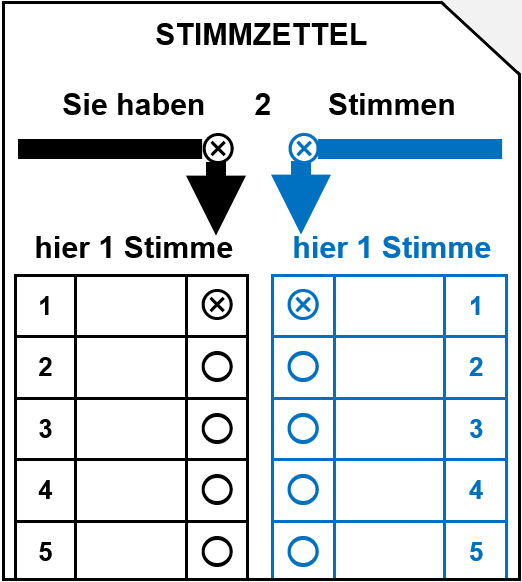 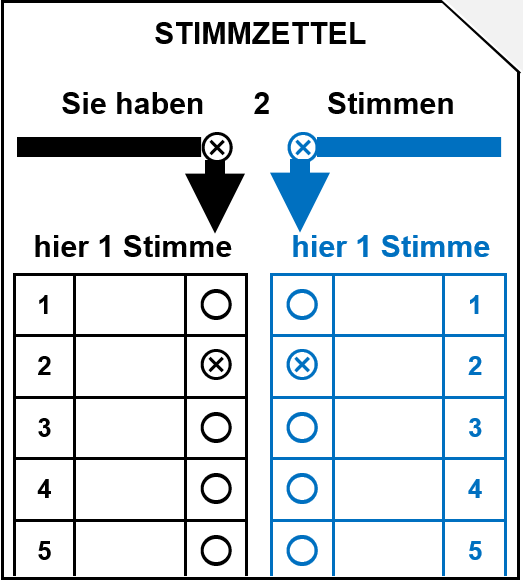 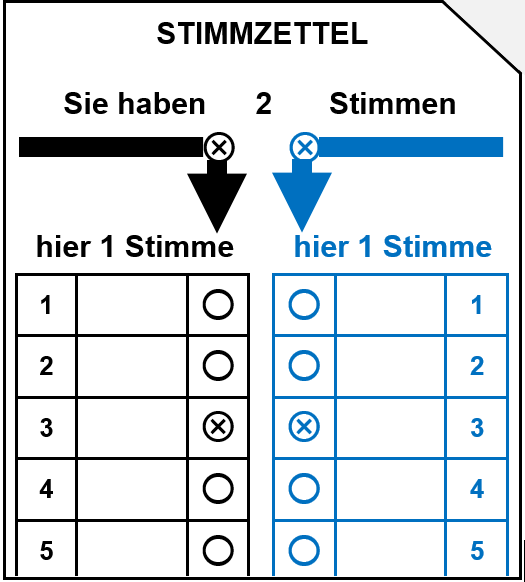 Erst- und Zweitstimme für dieselbe Parteib)	einen gemeinsamen Stapel mit-	den Stimmzetteln, auf denen Erst- und Zweitstimme zweifelsfrei gültig für Bewerber und Landeslisten verschiedener Wahlvorschlagsträger abgegeben worden warenund-	den Stimmzetteln, auf denen nur die Erst- oder Zweitstimme jeweils zweifelsfrei gültig und die andere Stimme nicht abgegeben worden war,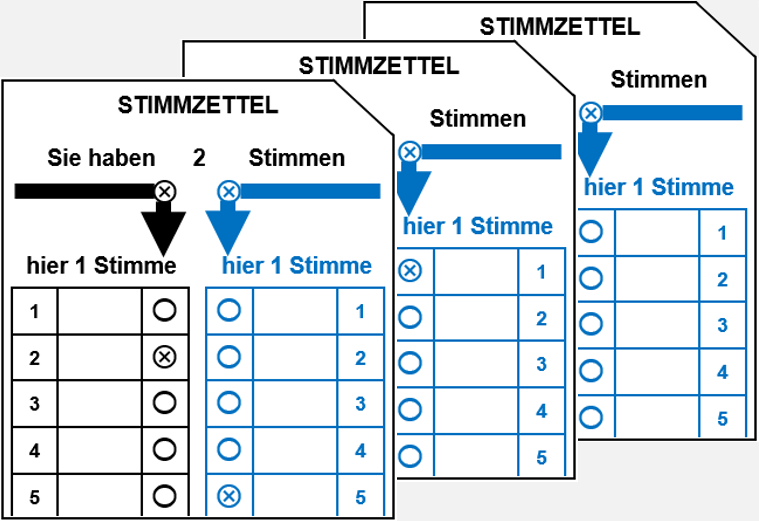 Erst- undZweitstimmefür verschiedeneWahlvorschlags-träger; Erst- oderZweitstimme gültig,
andere Stimme nicht abgegebenc)	einen Stapel mit den ungekennzeichneten Stimmzetteln 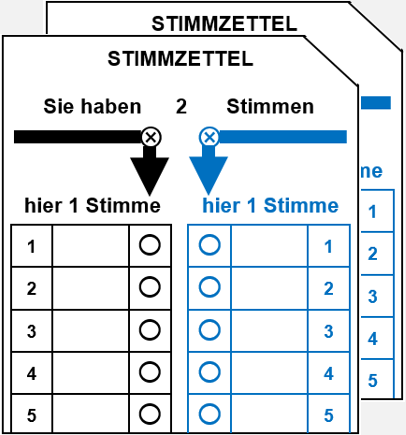 ungekennzeichnete Stimmzetteld)	einen Stapel mit den Stimmzetteln, die Anlass zu Bedenken gaben und über die später vom Wahlvorstand Beschluss zu fassen war.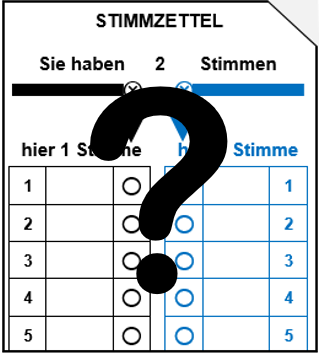 bedenkliche StimmzettelDer Stapel zu d) wurde ausgesondert und von einem vom Wahlvorsteher dazu bestimmten Beisitzer in Verwahrung genommen.3.4.2Die Beisitzer, die die nach Landeslisten geordneten Stapel zu a) unter ihrer Aufsicht hatten, übergaben die einzelnen Stapel zu a) in der Reihenfolge der Landeslisten auf dem Stimmzettel nacheinander zu einem Teil dem Wahlvorsteher, zum anderen Teil seinem Stellvertreter. Diese prüften, ob die Kennzeichnung der Stimmzettel eines jeden Stapels gleich lautete und sagten zu jedem Stapel laut an, für welchen Bewerber und für welche Landesliste er Stimmen enthielt. Gab ein Stimmzettel dem Wahlvorsteher oder seinem Stellvertreter Anlass zu Bedenken, so fügten sie den Stimmzettel dem Stapel zu d) bei.Erst- und Zweitstimme für dieselbe ParteiNunmehr prüfte der Wahlvorsteher den Stapel zu c) mit den ungekennzeichneten Stimmzetteln, die ihm hierzu von dem Beisitzer, der sie in Verwahrung hatte, übergeben wurden. Der Wahlvorsteher sagte an, dass hier beide Stimmen ungültig sind.ungekennzeichnete StimmzettelDanach zählten je zwei vom Wahlvorsteher bestimmte Beisitzer nacheinander je einen der zu a) und c) gebildeten Stapel unter gegenseitiger Kontrolle durch und ermittelten(Zwischensummenbildung I)die Zahl der für die einzelnen Bewerberdie Zahl der für die einzelnen Landeslistenabgegebenen Stimmen sowiedie Zahl der ungültigen Erststimmen unddie Zahl der ungültigen Zweitstimmen.= Zeilen D1, D2, D3 usw. in Abschnitt 4= Zeilen F1, F2, F3 usw. in Abschnitt 4= Zeile C in Abschnitt 4= Zeile E in Abschnitt 4Die so ermittelten Stimmenzahlen wurden als
Zwischensummen I (ZS I) vom Schriftführer in Abschnitt 4 in den genannten Zeilen eingetragen.3.4.3Sodann übergab der Beisitzer, der den nach b) gebildeten Stapel unter seiner Aufsicht hatte, den Stapel dem Wahlvorsteher.Erst- undZweitstimmefür verschiedeneWahlvorschlags-träger; Erst- oderZweitstimme gültig,
andere Stimme nicht abgegeben3.4.3.1Der Wahlvorsteher legte die Stimmzettel zunächst getrennt nach Zweitstimmen für die einzelnen Landeslisten und las bei jedem Stimmzettel laut vor, für welche Landesliste die Zweitstimme abgegeben worden war. Bei den Stimmzetteln, auf denen nur die Erststimme abgegeben worden war, sagte er an, dass die nicht abgegebene Zweitstimme ungültig ist, und bildete daraus einen weiteren Stapel. Stimmzettel, die dem Wahlvorsteher Anlass zu Bedenken gaben, fügte er dem Stapel zu d) bei.Danach zählten je zwei vom Wahlvorsteher bestimmte Beisitzer nacheinander die vom Wahlvorsteher gebildeten Stapel unter gegenseitiger Kontrolle durch und ermittelten(Zwischensummenbildung II -Zweitstimmen-)die Zahl der für die einzelnen Landeslisten abgegebenen Stimmensowiedie Zahl der ungültigen Zweitstimmen.= Zeilen F1, F2, F3 usw. in Abschnitt 4= Zeile E in Abschnitt 4Die so ermittelten Stimmenzahlen wurden als
Zwischensummen II (ZS II) vom Schriftführer in Abschnitt 4 in den genannten Zeilen eingetragen.3.4.3.2Anschließend ordnete der Wahlvorsteher die Stimmzettel aus dem Stapel zu b) neu, und zwar nach den für die einzelnen Bewerber abgegebenen Erststimmen. Dabei wurde entsprechend 3.4.3.1 verfahren und(Zwischensummenbildung II -Erststimmen-)die Zahl der für die einzelnen Bewerber abgegebenen Stimmensowiedie Zahl der ungültigen Erststimmenermittelt.= Zeilen D1, D2, D3 usw. in Abschnitt 4= Zeile C in Abschnitt 4Die so ermittelten Stimmenzahlen wurden als
Zwischensummen II (ZS II) vom Schriftführer in Abschnitt 4 in den genannten Zeilen eingetragen.3.4.4Die Zählungen nach 3.4.2 und 3.4.3 verliefen wie folgt:Danach ergab sich Übereinstimmung zwischen den Zählungen.	Unstimmigkeiten bei den Zählungen haben sich nicht ergeben.	Da sich zahlenmäßige Abweichungen ergaben, zählten die beiden Beisitzer den betreffenden Stapel nacheinander erneut.3.4.5Zum Schluss entschied der Wahlvorstand über die Gültigkeit der Stimmen, die auf den übrigen in dem Stapel zu d) ausgesonderten Stimmzetteln abgegeben worden waren. Der Wahlvorsteher gab die Entscheidung mündlich bekannt und sagte jeweils bei gültigen Stimmen an, für welchen Bewerber oder für welche Landesliste die Stimme abgegeben worden war. Er vermerkte auf der Rückseite jedes Stimmzettels, ob beide Stimmen oder nur die Erststimme oder nur die Zweitstimme für gültig oder ungültig erklärt worden waren, und versah die Stimmzettel mit fortlaufenden Nummern.bedenkliche Stimmzettel3.4.5Zum Schluss entschied der Wahlvorstand über die Gültigkeit der Stimmen, die auf den übrigen in dem Stapel zu d) ausgesonderten Stimmzetteln abgegeben worden waren. Der Wahlvorsteher gab die Entscheidung mündlich bekannt und sagte jeweils bei gültigen Stimmen an, für welchen Bewerber oder für welche Landesliste die Stimme abgegeben worden war. Er vermerkte auf der Rückseite jedes Stimmzettels, ob beide Stimmen oder nur die Erststimme oder nur die Zweitstimme für gültig oder ungültig erklärt worden waren, und versah die Stimmzettel mit fortlaufenden Nummern.(Zwischensummenbildung III)(Zwischensummenbildung III)Die so ermittelten gültigen oder ungültigen Stimmen wurden als Zwischensummen III (ZS III) vom Schriftführer in Abschnitt 4 eingetragen.Die so ermittelten gültigen oder ungültigen Stimmen wurden als Zwischensummen III (ZS III) vom Schriftführer in Abschnitt 4 eingetragen.3.4.6Der Schriftführer zählte die Zwischensummen der ungültigen Erst- und Zweitstimmen sowie der gültigen Stimmen jeweils für die einzelnen Wahlvorschläge zusammen. Zwei vom Wahlvorsteher bestimmte Beisitzer überprüften die Zusammenzählung.3.5Sammlung und Beaufsichtigung der StimmzettelDie vom Wahlvorsteher bestimmten Beisitzer sammeltena)	die Stimmzettel, auf denen die Erst- und die Zweitstimme oder nur die Erststimme abgegeben worden waren, getrennt nach den Bewerbern, denen die Erststimme zugefallen war,b)	die Stimmzettel, auf denen nur die Zweitstimme abgegeben worden war, getrennt nach den Wahlvorschlägen, denen die Stimmen zugefallen waren,c)	die ungekennzeichneten Stimmzettel undd)	die Stimmzettel, die Anlass zu Bedenken gegeben hatten,je für sich und behielten sie unter ihrer Aufsicht.Die in d) bezeichneten Stimmzettel sind als Anlagen unter den fortlaufenden NummernDie in d) bezeichneten Stimmzettel sind als Anlagen unter den fortlaufenden Nummern__________  bis  __________beigefügt.3.6Feststellung und Bekanntgabe des WahlergebnissesDas im nachstehenden Abschnitt 4 der Wahlniederschrift enthaltene Ergebnis wurde vom Wahlvorstand als das Wahlergebnis im Wahlbezirk festgestellt und vom Wahlvorsteher mündlich bekannt gegeben.Bitte nicht ausfüllenBitte nicht ausfüllenBitte nicht ausfüllenBitte nicht ausfüllenBitte nicht ausfüllenBitte nicht ausfüllenBitte nicht ausfüllenBitte nicht ausfüllenBitte nicht ausfüllenBitte nicht ausfüllenBitte nicht ausfüllenBitte nicht ausfüllenBitte nicht ausfüllenBitte nicht ausfüllenWahlkreisWahlkreisWahlkreisGemeindeGemeindeGemeindeGemeindeGemeindeGemeindeWahlbezirkWahlbezirkWahlbezirkWahlbezirkArt1-31-31-34-94-94-94-94-94-910-1310-1310-1310-1314Kennbuchstaben für die Zahlenangaben(Wahlniederschrift und Vordruck für die Schnellmeldung sind aufeinander abgestimmt. Die einzelnen Zahlen des Wahlergebnisses sind in die Schnellmeldung (siehe Punkt 5.3) bei demselben Kennbuchstaben einzutragen, mit dem sie in der Wahlniederschrift bezeichnet sind.)Abschnitt 4 ist von einem abgebenden Wahlvorstand (Nr. 2.11.1) zu streichen(Wahlniederschrift und Vordruck für die Schnellmeldung sind aufeinander abgestimmt. Die einzelnen Zahlen des Wahlergebnisses sind in die Schnellmeldung (siehe Punkt 5.3) bei demselben Kennbuchstaben einzutragen, mit dem sie in der Wahlniederschrift bezeichnet sind.) A1 	Wahlberechtigte laut Wählerverzeichnis ohne Sperrvermerk „W“ (Wahlschein)01 A2 	Wahlberechtigte laut Wählerverzeichnis mit Sperrvermerk „W“ (Wahlschein)102 A1 + A2 	Im Wählerverzeichnis insgesamt eingetragene Wahlberechtigte104 B 	Wähler insgesamt (vgl. oben 3.2.a))05 B1 	darunter Wähler mit Wahlschein (vgl. oben 3.2 c)) 06Ergebnis der Wahl im Wahlkreis (Erststimmen)ZS IZS IZS IZS IZS IIZS IIZS IIZS IIZS IIIZS IIIZS IIIInsgesamtInsgesamtInsgesamtInsgesamtCUngültige Erststimmen10von den gültigen Erststimmen entfielen auf den
BewerberZS IZS IZS IZS IZS IIZS IIZS IIZS IIZS IIIZS IIIZS IIIInsgesamtInsgesamtInsgesamtInsgesamtD111D212D313D414D515D616D717D818D919D1020D1121D1222D1323D1424D1525D1626D1727D1828D1929DGültige Erststimmen insgesamt50Ergebnis der Wahl nach Landeslisten (Zweitstimmen)ZS IZS IZS IZS IZS IIZS IIZS IIZS IIZS IIIZS IIIZS IIIInsgesamtInsgesamtInsgesamtInsgesamtEUngültige Zweitstimmen60von den gültigen Zweitstimmen entfielen auf die
Landesliste der ParteiZS IZS IZS IZS IZS IIZS IIZS IIZS IIZS IIIZS IIIZS IIIInsgesamtInsgesamtInsgesamtInsgesamtF161F262F363F464F565F666F767F868F969F1070F1171F1272F1373F1474F1575F1676F1777F1878F1979FGültige Zweitstimmen insgesamt995.Abschluss der Wahlergebnisfeststellung 5.1Besondere Vorkommnisse bei der ErgebnisfeststellungNr. 5.1 ist für einen abgebenden Wahlvorstand (Nr. 2.11.1) zu streichen.Bei der Ermittlung und Feststellung des Wahlergebnisses waren	keine besonderen Vorkommnisse zu verzeichnen.	folgende besonderen Vorkommnisse zu verzeichnen:
_________________________________________________________________________________________________________________________________Der Wahlvorstand fasste in diesem Zusammenhang folgende Beschlüsse:_________________________________________________________________________________________________________________________________5.2Erneute ZählungNr. 5.2 ist für einen abgebenden Wahlvorstand (Nr. 2.11.1) zu streichen.Eine erneute Zählung der Stimmen vor Unterzeichnung der Wahlniederschrift wurde	nicht beantragt (weiter bei 5.3).	beantragt von dem/den Mitglied(ern) des Wahlvorstands

________________________________________
	(Vor- und Familienname)

weil

________________________________________

________________________________________

________________________________________
	(Angabe der Gründe)Daraufhin wurde der Zählvorgang (vgl. Abschnitt 3.4) wiederholt. Das in Abschnitt 4 der Wahlniederschrift enthaltene Wahlergebnis für den Wahlbezirk wurde	mit dem gleichen Ergebnis erneut festgestellt	berichtigt
(Die berichtigten Zahlen sind in Abschnitt 4 mit anderer Farbe oder auf andere Weise kenntlich zu machen. Alte Zahlenangaben bitte nicht löschen oder radieren.)und vom Wahlvorsteher mündlich bekannt gegeben.5.3SchnellmeldungNr. 5.3 ist für einen abgebenden Wahlvorstand zu streichen.Das Wahlergebnis aus Abschnitt 4 wurde auf den Vordruck für die Schnellmeldung (V3/WV) übertragen undauf schnellstem Wege (z. B. telefonisch)___________________________________________(Bitte Art der Übermittlung eintragen) an_________________________________ übermittelt.(Bitte Empfänger eintragen)5.4Anwesenheit des WahlvorstandsWährend der Wahlhandlung waren immer mindestens drei, während der Ermittlung und Feststellung des Wahlergebnisses mindestens fünf Mitglieder des Wahlvorstands, darunter jeweils der Wahlvorsteher und der Schriftführer oder ihre Stellvertreter, anwesend.5.5Öffentlichkeit der Wahlhandlung und
ErgebnisfeststellungDie Wahlhandlung sowie die Ermittlung und Feststellung des Wahlergebnisses waren öffentlich.5.6Versicherung zur Richtigkeit der WahlniederschriftMit der Unterschrift der Mitglieder des Wahlvorstands wird bestätigt, dass die zur Ermittlung und Feststellung des Wahlergebnisses notwendigen einzelnen Arbeitsschritte entsprechend den Vorgaben dieser Wahlniederschrift erfolgt sind. Vorstehende Wahlniederschrift wurde von den Mitgliedern des Wahlvorstands in der vorliegenden Form durch ihre Unterschrift genehmigt.Mit der Unterschrift der Mitglieder des Wahlvorstands wird bestätigt, dass die zur Ermittlung und Feststellung des Wahlergebnisses notwendigen einzelnen Arbeitsschritte entsprechend den Vorgaben dieser Wahlniederschrift erfolgt sind. Vorstehende Wahlniederschrift wurde von den Mitgliedern des Wahlvorstands in der vorliegenden Form durch ihre Unterschrift genehmigt.Mit der Unterschrift der Mitglieder des Wahlvorstands wird bestätigt, dass die zur Ermittlung und Feststellung des Wahlergebnisses notwendigen einzelnen Arbeitsschritte entsprechend den Vorgaben dieser Wahlniederschrift erfolgt sind. Vorstehende Wahlniederschrift wurde von den Mitgliedern des Wahlvorstands in der vorliegenden Form durch ihre Unterschrift genehmigt.Ort und DatumDie übrigen Beisitzer (gemäß Reihenfolge nach Nr.1)1. Der Wahlvorsteher4.1. Der Wahlvorsteher5.2. Der Stellvertreter6.2. Der Stellvertreter7.3. Der Schriftführer8.3. Der Schriftführer9.5.7Verweigerung der UnterschriftDie Unterschrift unter der Wahlniederschrift wurde	nicht verweigert.	von dem/den Mitglied(ern) des Wahlvorstands verweigert

________________________________________
	(Vor- und Familienname)

weil

________________________________________

________________________________________

________________________________________
	(Angabe der Gründe)5.8Bündelung von Stimmzetteln und WahlscheinenNr. 5.8 ist für einen abgebenden Wahlvorstand (Nr. 2.11.1) zu streichen.Nach Schluss des Wahlgeschäfts wurden alle Stimmzettel und Wahlscheine, die nicht dieser Wahlniederschrift als Anlagen beigefügt sind, wie folgt geordnet, gebündelt und verpackt:a)	Ein Paket mit den Stimmzetteln, die nach den für die Wahlkreisbewerber abgegebenen Stimmen geordnet und gebündelt sind,b)	ein Paket mit den Stimmzetteln, auf denen nur die Zweitstimme abgegeben war,c)	ein Paket mit den ungekennzeichneten Stimmzetteln,d)	ein Paket mit den eingenommenen Wahlscheinen sowiee)	ein Paket mit den unbenutzten Stimmzetteln.Die Pakete zu a) bis d) wurden versiegelt und mit dem Namen der Gemeinde, der Nummer des Wahlbezirks und der Inhaltsangabe versehen.5.9Übergabe der WahlunterlagenNr. 5.9 ist für einen abgebenden Wahlvorstand (Nr. 2.11.1) zu streichen.Dem Beauftragten der Gemeindebehörde wurdenam	__________, um __________ Uhr, übergeben-	diese Wahlniederschrift mit Anlagen (evtl. Niederschriften über besondere Vorkommnisse, personelle Zusammensetzung evtl. eingerichteter beweglicher Wahlvorstände, evtl. umfangreichere Aufzählung über für ungültig erklärte Wahlscheine, beschlussmäßig behandelte Stimmzettel und Wahlscheine, evtl. Aufstellung der abzugebenden/aufzunehmenden Wahlunterlagen –V1/50-) mit Versandvordruck V8 bzw. in Versandtasche T8,-	die Pakete wie in Abschnitt 5.8 beschrieben,-	das Wählerverzeichnis,-	die Wahlurne(n) – mit Schloss/Schlüssel –
sowie-	alle sonstigen dem Wahlvorstand von der Gemeinde zur Verfügung gestellten Gegenstände und Unterlagen.Der Wahlvorsteher(Unterschrift des Wahlvorstehers)Vom Beauftragten der Gemeindebehörde wurde die Wahlniederschrift mit allen darin verzeichneten Anlagen am__________ um __________ Uhr auf Vollständigkeit überprüft und übernommen.Vom Beauftragten der Gemeindebehörde wurde die Wahlniederschrift mit allen darin verzeichneten Anlagen am__________ um __________ Uhr auf Vollständigkeit überprüft und übernommen.Vom Beauftragten der Gemeindebehörde wurde die Wahlniederschrift mit allen darin verzeichneten Anlagen am__________ um __________ Uhr auf Vollständigkeit überprüft und übernommen._____________________________________________(Unterschrift des Beauftragten der Gemeindebehörde)Achtung:	Es ist sicherzustellen, dass die Wahlniederschrift mit den Anlagen sowie die Pakete mit den weiteren
Unterlagen Unbefugten nicht zugänglich sind.Achtung:	Es ist sicherzustellen, dass die Wahlniederschrift mit den Anlagen sowie die Pakete mit den weiteren
Unterlagen Unbefugten nicht zugänglich sind.Achtung:	Es ist sicherzustellen, dass die Wahlniederschrift mit den Anlagen sowie die Pakete mit den weiteren
Unterlagen Unbefugten nicht zugänglich sind.